北京师范大学中国教育与社会发展研究院关于项目报告的说明项目包括承担国家高端智库理事会项目、研究院自设项目等。现将有关事项说明如下：1.提高报送质量。研究报告要内容充实厚重，有翔实的材料、准确的数据、深入的分析论证、务实管用的政策建议，正文部分不少于 1 万字，并附 3000 字左右的扼要版本。2.及时报送成果。严格按照交办部门提出的时限 完成研究任务，确需延长研究时间的，应与交办部门 沟通并征得同意。3.严格保密要求。坚持内部研究原则，严格按照交办部门的保密要求执行保密纪律，未经批准不得外泄，不得以个人名义发表或用作它途。4.体例方面要求。装订成册，并使用课题报告，报告正文请参考附件说明。附件：1.课题成果封皮      2.课题正文格式										中国教育与社会发展研究院                               2020年11月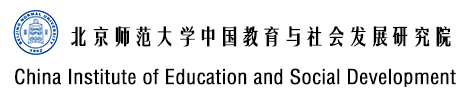 题目题目题目题目题目年  月标题（华文中宋二号加粗）作者姓名（楷体_GB2312 三号不加粗）（此处空一行）内容摘要：（黑体三号不加粗）内容摘要。（楷体_GB2312三号不加粗）（此处空一行）一、一级标题（黑体三号不加粗）（一）二级标题（楷体_GB2312 三号不加粗）1.三级标题。（楷体_GB2312 三号不加粗）正文正文正文正文正文正文正文正文正文正文。（仿宋_GB2312 三号不加粗） 关键句可加黑。（黑体三号不加粗）页边距上2.5，下2.5，左2.8，右2.6，行间距28磅。